Assheton Bowmen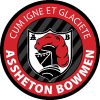 Beginner’s Course Application FormAssheton Bowmen welcomes anyone who wants to try archery with a view to taking up the sport and joining a club. On the beginner’s course our coaches will teach you correct shooting technique and ensure you know how to shoot safely.Courses are a minimum of 12 hours tuition spread over either 6 (Tuesdays) or 4 (Saturdays) sessions and are held on our indoor range.CostThe course fee is £65 per person, payable before the commencement of the course. Our preferred method of payment is direct bank transfer and bank account details will be supplied on receipt of your application form.Time and VenueTuesday courses run 6.30pm to 9.00pm
Saturday courses run 9.00am to 12.00noon
Please arrive 30 minutes before the course start time for setting up.All courses take place at our indoor range:
Assheton Bowmen, Tudor Lodge, Victoria Avenue East, Manchester M40 5SHJuniorsAll juniors must be 9 years old by the end of the beginner’s course. Juniors under the age of 14 will only be accepted on a course if a parent or guardian is either a member of the archery club, or is on the same beginner’s course.Parents/Guardians of Juniors between the ages of 14 and 18 do not have to undertake the beginner’s course but they may be asked to listen to the safety briefings given by the coaches.All Parents/Guardians of juniors under the age of 18 must remain in attendance and responsible for their juniors at all times.EquipmentAll equipment is provided. Do not buy any equipment yourself. If you join the club after the course, we can loan equipment until you are ready to purchase your own. If you have your own equipment already we can make an assessment of its suitability if you join the club. Coaches and club members can offer advice when you are ready to purchase your own equipment.ClothingPlease ensure you wear comfortable clothing, nothing that is too loose fitting as loose clothing can catch in bowstrings. We would suggest that you dress to be reasonably warm. Even though we have heating in the building, it’s a large space and the range can be cool. Especially make sure your sleeves are snug fitting. Also try and avoid clothing with dangling straps, strings or other items that could catch on the bowstring.Please avoid long ear-rings. If you have a lip or eyebrow piercing, we suggest you remove the piercings when shooting.  Please tie back long hair.Please wear sensible footwear, you will not be permitted to shoot on the range in open-toed footwear such as sandals.Please bring a belt for your quiver.Terms & ConditionsApplication form and course payment must be received by the club prior to the start of the course. Course places are only confirmed once the form and payment have been received.Juniors (under 18) must be accompanied by a parent/guardian at all times. Juniors under 14 must have a parent/guardian attending the beginner’s course (unless already a club member).All disabilities (learning & physical), medical and mental health conditions, which could affect your ability to take part in archery, must be declared prior the course. Assheton Bowmen cannot accept any responsibility for injuries sustained as a result of undeclared disabilities or medical conditions.Beginner’s course fees are non-refundable.Attendance on a beginner’s course does not automatically entitle you to membership of Assheton Bowmen. As a prerequisite to joining an archery club, all candidates must attain a safe standard of archery proficiency.All archery, including coaching, will be strictly in accordance with Archery GB rules and practice. Any contravention of shooting or safety rules may result in immediate suspension from the session.All sessions must be attended. Only one session (with the exception of the first one) may be caught up at a later date if missed due to unforeseen circumstances.Application formPlease complete the application form in full. This can be returned by e-mail to beginners@asshetonbowmen.com.Please note that the personal data you provide on this form will only be used to ensure you get the best from a Beginner’s Course. The information will only be used to ensure the safe and appropriate running of Courses. Once the Course has concluded, all data will be destroyed within two years. At no time will your information be provided to any other party.Beginner’s Course Application FormBeginner’s Course Application FormBeginner’s Course Application FormBeginner’s Course Application FormBeginner’s Course Application FormDates of beginner’s course applied forFirst Name(s)Second NameAddressTelephone number(Home)(Home)(Home)(Mobile)E-mail addressPlease list any disabilities (learning & physical), medical and mental health conditions, which could affect your ability to take part in archery. 
This information will be treated in confidence and used by the coaches to determine the most appropriate equipment and teaching styles to suit your personal needs. Assheton Bowmen cannot accept any responsibility for injuries sustained as a result of undeclared disabilities or medical conditions.Please list any disabilities (learning & physical), medical and mental health conditions, which could affect your ability to take part in archery. 
This information will be treated in confidence and used by the coaches to determine the most appropriate equipment and teaching styles to suit your personal needs. Assheton Bowmen cannot accept any responsibility for injuries sustained as a result of undeclared disabilities or medical conditions.Please list any disabilities (learning & physical), medical and mental health conditions, which could affect your ability to take part in archery. 
This information will be treated in confidence and used by the coaches to determine the most appropriate equipment and teaching styles to suit your personal needs. Assheton Bowmen cannot accept any responsibility for injuries sustained as a result of undeclared disabilities or medical conditions.Please list any disabilities (learning & physical), medical and mental health conditions, which could affect your ability to take part in archery. 
This information will be treated in confidence and used by the coaches to determine the most appropriate equipment and teaching styles to suit your personal needs. Assheton Bowmen cannot accept any responsibility for injuries sustained as a result of undeclared disabilities or medical conditions.Please list any disabilities (learning & physical), medical and mental health conditions, which could affect your ability to take part in archery. 
This information will be treated in confidence and used by the coaches to determine the most appropriate equipment and teaching styles to suit your personal needs. Assheton Bowmen cannot accept any responsibility for injuries sustained as a result of undeclared disabilities or medical conditions.Please tell us about any previous archery experience.Please tell us about any previous archery experience.Please tell us about any previous archery experience.Please tell us about any previous archery experience.Please tell us about any previous archery experience.What is your approximate height?What is your approximate height?If a JUNIOR between 9 and 18 years old, please complete the following section. 
Juniors (under 18) must be accompanied by a parent/guardian at all times. Juniors under 14 must have a parent/guardian attending the beginner’s course (unless already a club member).If a JUNIOR between 9 and 18 years old, please complete the following section. 
Juniors (under 18) must be accompanied by a parent/guardian at all times. Juniors under 14 must have a parent/guardian attending the beginner’s course (unless already a club member).If a JUNIOR between 9 and 18 years old, please complete the following section. 
Juniors (under 18) must be accompanied by a parent/guardian at all times. Juniors under 14 must have a parent/guardian attending the beginner’s course (unless already a club member).If a JUNIOR between 9 and 18 years old, please complete the following section. 
Juniors (under 18) must be accompanied by a parent/guardian at all times. Juniors under 14 must have a parent/guardian attending the beginner’s course (unless already a club member).If a JUNIOR between 9 and 18 years old, please complete the following section. 
Juniors (under 18) must be accompanied by a parent/guardian at all times. Juniors under 14 must have a parent/guardian attending the beginner’s course (unless already a club member).Age of applicantAge of applicantDate of BirthDate of BirthDeclaration – to be completed by all applicantsI apply to join a beginner’s course with Assheton Bowmen and agree to the terms and conditions.Declaration – to be completed by all applicantsI apply to join a beginner’s course with Assheton Bowmen and agree to the terms and conditions.Declaration – to be completed by all applicantsI apply to join a beginner’s course with Assheton Bowmen and agree to the terms and conditions.Declaration – to be completed by all applicantsI apply to join a beginner’s course with Assheton Bowmen and agree to the terms and conditions.Declaration – to be completed by all applicantsI apply to join a beginner’s course with Assheton Bowmen and agree to the terms and conditions.Signed (If applicant is under 18 then parent/guardian must sign)Signed (If applicant is under 18 then parent/guardian must sign)Signed (If applicant is under 18 then parent/guardian must sign)DateDateDate